示例图：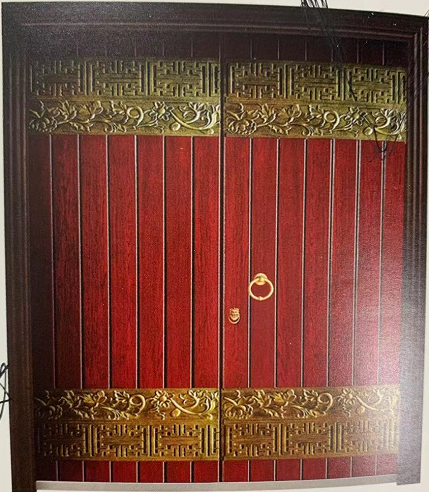 